Publicado en Fuenlabrada el 29/06/2020 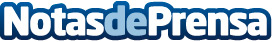 Pintar, cambiar las cortinas y renovar una habitación son las reformas más habituales en verano, según MenamobelLas cortinas se han convertido en un elemento más decorativo que funcional, donde la ventana se convierte en un cuadro de la vida realDatos de contacto:Menamobel655174313Nota de prensa publicada en: https://www.notasdeprensa.es/pintar-cambiar-las-cortinas-y-renovar-una Categorias: Bricolaje Inmobiliaria Interiorismo http://www.notasdeprensa.es